           Творческий проект     «Кукла-шкатулка»                                                                     Выполнили: Смирнова Мария                                                                                            Кудряшова Арина                                                                                           Кондратьева Екатерина                                                                                            Д.О. « Мастерица»                                                                                           МОУ Первомайский ДДТ.Обоснование возникшей проблемыНВыбор возникшей проблемыВыбор обоснование проблемы.На Новый год принято получать подарки от Деда мороза и Снегурочки, и мы с девочками Д.О. «Мастерица» решили , что нужно для Снегурочки сделать особенный  подарок.  Он должен стать приятным сюрпризом для неё.Пролистав гору книг и журналов, просмотрев несколько сайтов по рукоделию в интернете, наконец-то нашли чего хотели. Новизна идеи была в том, что из ненужной куклы «барби» можно было сшить   куклу-шкатулку.Решили сшить её своими руками. Кукла сможет быть не только любимой игрушкой, но и предметом весьма функциональным, например, оригинальной декоративной ёмкостью для подарка ( кукла-конфетница) или маленькой куклой шкатулочкой для хранения «девичьих» секретов – записочек, колечек, разнообразных маленьких «штучек». Красивая функциональная кукла послужит, помимо прочего и украшением интерьера.Цель проекта : Изготовить оригинальный подарок Снегурочке.Задачи: Освоить технологию изготовления куклы-шкатулки, предназначенную для хранения украшений.  Немного из истории шкатулки.Шкатулки пришли к нам из глубины столетий, с загадочных стран Востока. С тех самых пор их конструкция не слишком изменилась, но в создании стали использоваться новейшие материалы и современные механизмы, усовершенствовались производственные схемы. Однако из каких бы материалов не были бы созданы шкатулки, каждая из них обладает собственной маленькой тайной.Русские мастера и умельцы создавали очень хитрые по своей конструкции коробочки, такие шкатулки можно было открыть только при нажатии на секретную кнопочку. Русский народ всегда любил загадки и тайны, поэтому секретные коробочки стали пользоваться большим успехом, а шкатулка стала красивейшим и тайным хранилищем для драгоценностей. Виды шкатулок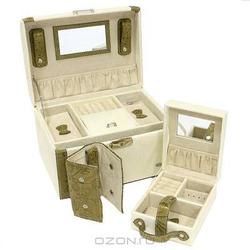 Стильная шкатулка для ювелирных украшений не оставит равнодушной ни одну любительницу драгоценностей и изысканных вещей. Сочетание оригинального дизайна и функциональности сделает шкатулку практичным и стильным подарком и предметом гордости ее обладательницы.Деревянная шкатулка-пазл.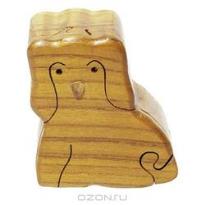 Оригинальная декоративная шкатулка-пазл "Собака" идеально подойдет для хранения колечек или различных мелочей и станет отличным подарком человеку, ценящему необычность и оригинальные решения. Шкатулка выполнена из дерева лиственных пород и состоит из нескольких элементов, соединяющихся по принципу пазла в симпатичную собачку. Внутри шкатулка оформлена искусственной замшей темно-зеленого цвета.Стильные шкатулки. Стильная шкатулка "Красный глянец" не оставит равнодушной ни одну любительницу драгоценностей и изысканных вещей.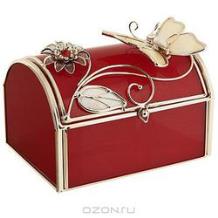 Шкатулка, из стекла в металлической оправе, выполнена в виде сундучка. Крышка шкатулки оформлена декоративными элементами в виде цветка и бабочки, украшенных стразами и натуральным перламутром. Сочетание оригинального дизайна и функциональности сделает такую шкатулку практичным и стильным подарком, а также предметом гордости ее обладательницы.  Музыкальная шкатулка.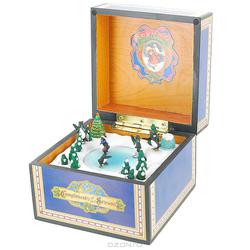 Замечательная музыкальная шкатулка представляет собой небольшой деревянный сундучок, выполненный в винтажном стиле. Внутри находится миниатюрная анимированная и иллюминированная сценка. Если вы пали духом и вас одолели заботы, поверните ключ и мелодичные звуки издаваемые шкатулкой напомнят вам, что вы не одиноки, подарят приятные мгновения и окунут вас в лучшие воспоминания.Швейные шкатулки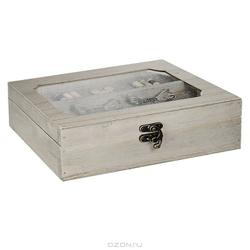 Эта шкатулка не оставит равнодушной ни одну любительницу изысканных вещей. В ней можно хранить предметы для рукоделия или другие мелочи. Сочетание оригинального дизайна и функциональности сделает такую шкатулку практичным и стильным подарком и предметом гордости ее обладательницы.Шкатулки для мелочей.Эти шкатулки - маленькие произведения искусства. Они очень красивы.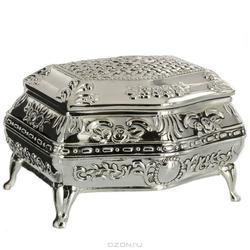 Оригинальная шкатулка "Роза" серебристого цвета благодаря своей практичности и необычности станет не только идеальным подарком представительнице прекрасного пола, но и изысканным украшением интерьера. Шкатулка, изготовленная из металла, выполнена в виде сундучка на ножках и оформлена цветочным тиснением и тиснением в виде плетения на крышке. Внутри шкатулка оформлена бархатистой тканью черного цвета.В такой шкатулке вы можете хранить все что угодно!Шкатулки фолианты.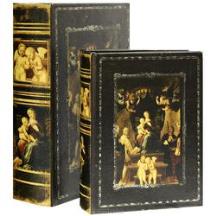 Замечательный тип шкатулок, которые можно использовать для хранения разных вещей. Они прекрасно подходят в качестве подарка.Кукла-шкатулка.Может стать превосходным подарком. Особой сложности в её изготовлении нет, при желании, сделать её сможет каждый.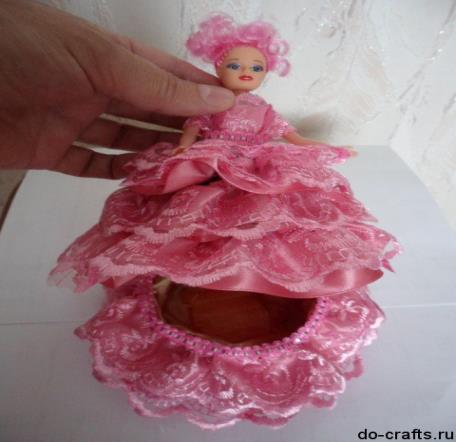   Выбор лучшей идеи.Лучшей идеей является кукла-шкатулка.  Она больше всего подходит для нашего подарка Снегурочке. Потому что, это не только красивая поделка,но и полезная вещь. Итак приступим:Для работы нам потребуются:Пластиковая бутылка.Старая кукла игрушка(прототип куклы –Барби).Клеевой термопистолет.Атласные ленты шириной 1см и 3 см.Кружево шириной 3 см.Полоски ткани (атлас) длина которых на 2.5см больше обхвата бутылки.7.Два картонных круга = окружности среза бутылки.8. Ножницы.9.Нитки10. Иголка Охрана труда.С иглой, булавками, ножницами.1. Во время работы, нужно следить за булавками и иголками, не оставляя их на столе, не вкалывая их в одежду, ни в коем случае не брать их в рот, а вкалывать в специальные игольницы.2. Выкройки ткани прикреплять острыми концами булавок в направлении от себя.3. Передавать ножницы и класть их на стол сомкнутыми остриями от себя.При работе с утюгом.1.Не оставлять утюг включённым в электрическую сеть без присмотра.2.Утюг ставить на подставку.3. отключая утюг, следует браться за корпус вилки.4.Следить за тем, чтобы утюг не касался шнура.Технологическая последовательность      изготовления куклы-шкатулки.Для начала возьмём пластиковую бутылку и ненужную куклу-Барби.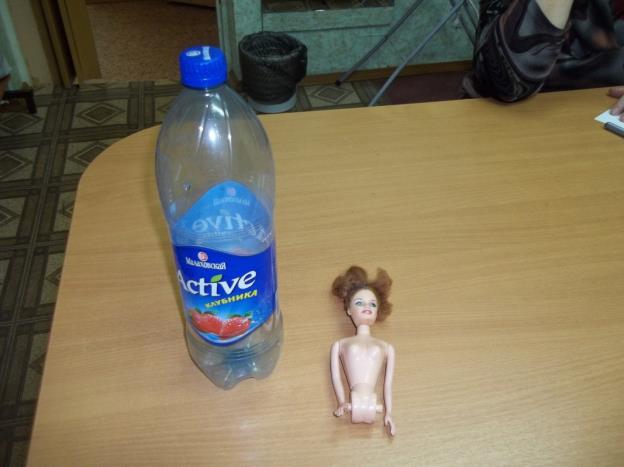 Затем отрезаем верхнюю часть бутылки и дно, оставшаяся часть бутылки нам не понадобиться.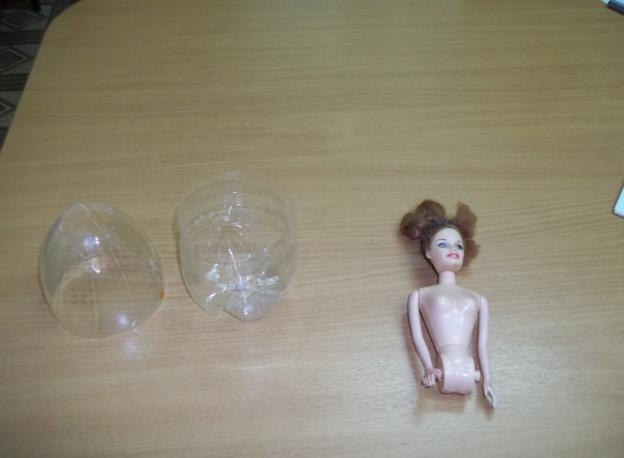 Чтобы обшить верхнюю часть и дно бутылки  выкраиваем два прямоугольника=окружности бутылки+1 см на шов.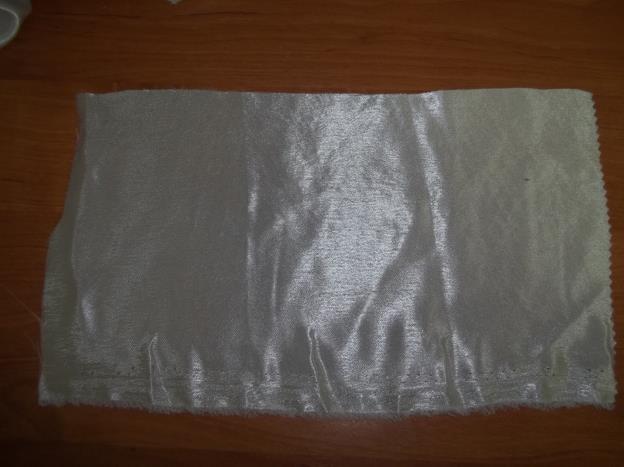 Стачиваем боковые швы.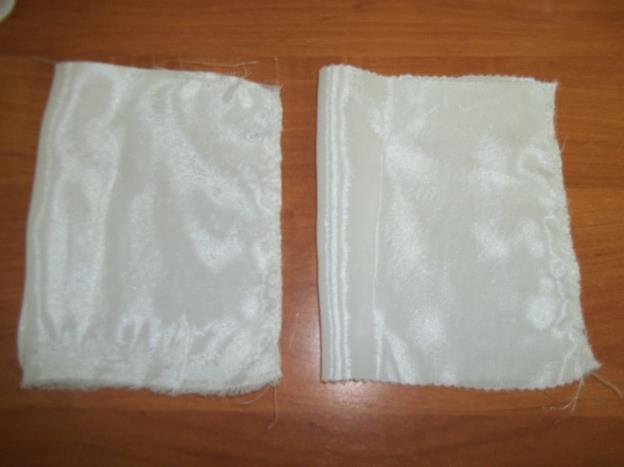 Натягиваем ткань на верхнюю часть бутылки и дно.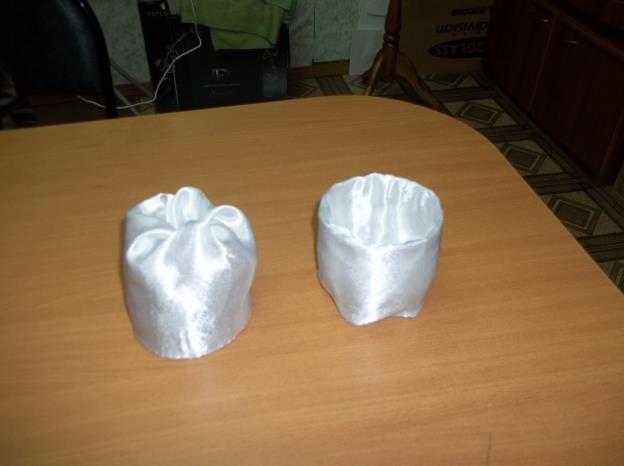 Вырезаем 2 круга из картона = окружности дна бутылки. И чуть побольше 2 круга из ткани.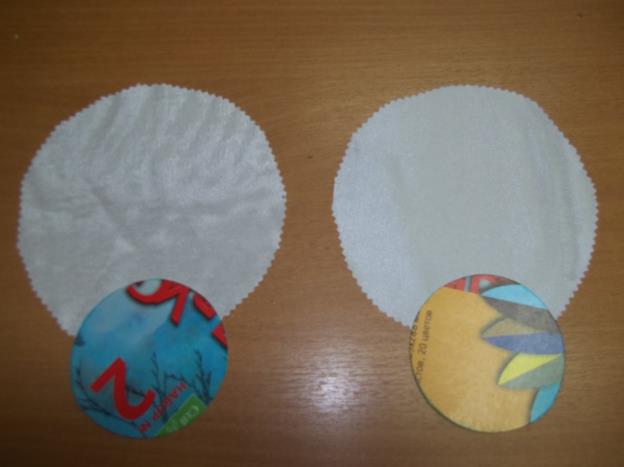 Обтягиваем картонные круги тканью.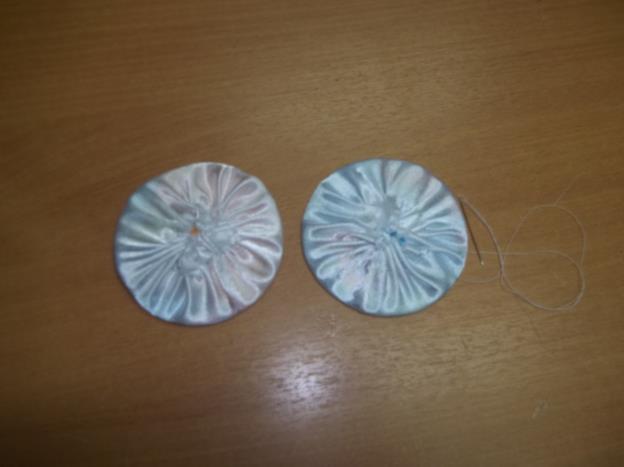 Пришиваем готовые круги к верхней части бутылки и ко дну( потайным стежком).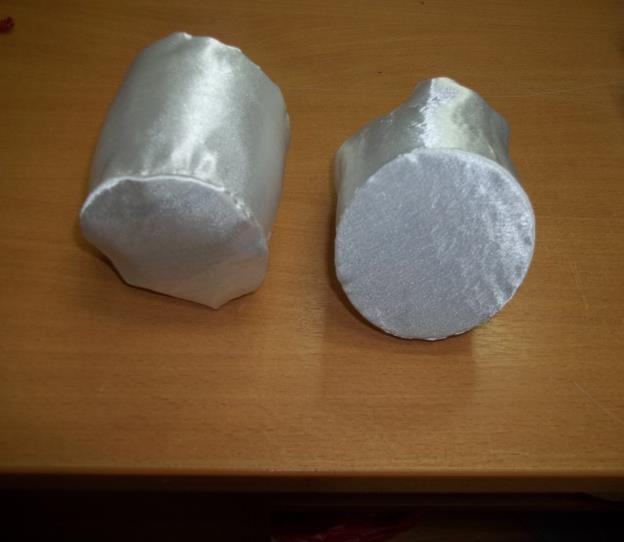 Украшаем наши части тесьмой.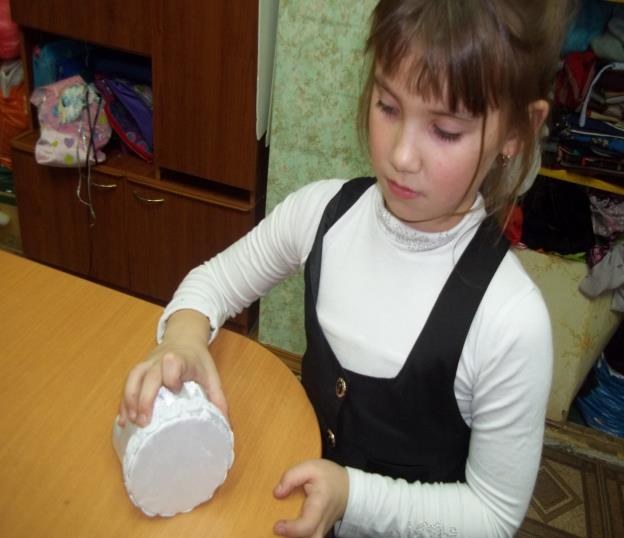 Выкраиваем топ на нашу куклу. И сшиваем швом назад иголкой.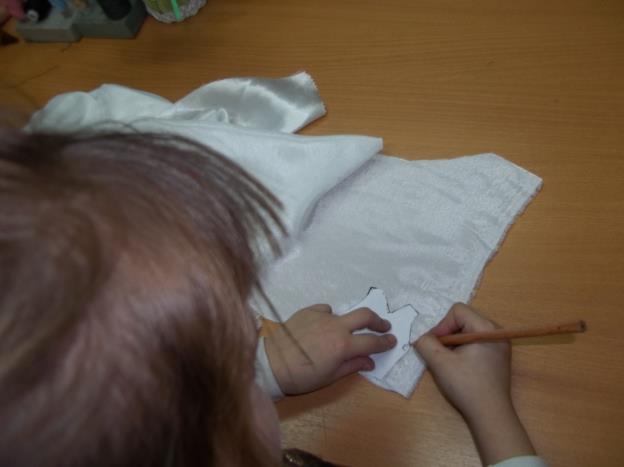 Одеваем на куклу топ, украшаем декоративной тесьмой. Вставляем торс куклы в верхнюю часть бутылки. Пришиваем потайным стежком.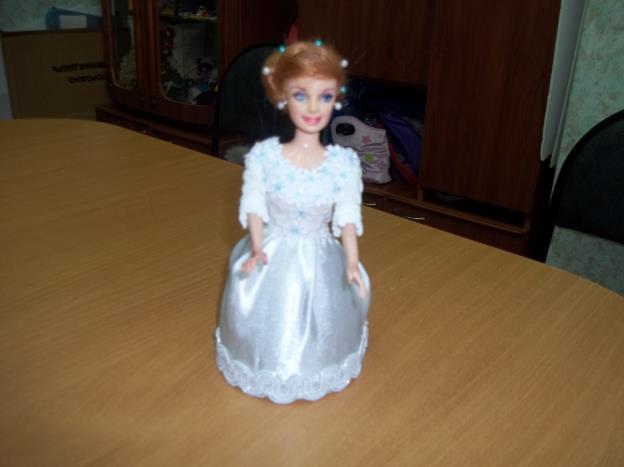 Обрабатываем дно бутылки кружевом. Пришиваем кружево к нижней части шкатулки.      (Обхват бутылки +15-20 см)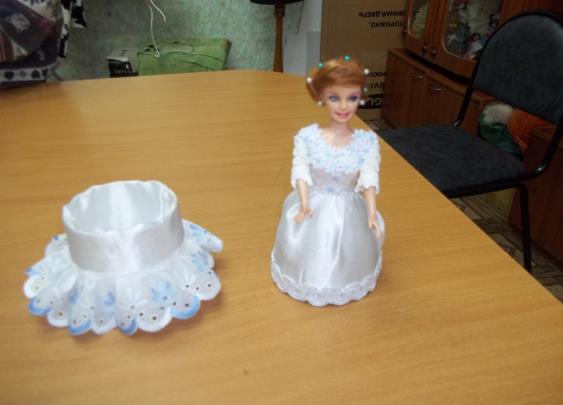 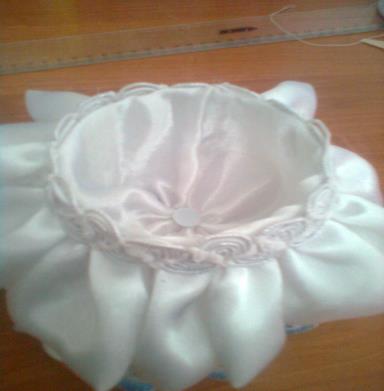 Второй волан выполняется из ткани и пришивается над кружевом. И так чередуется.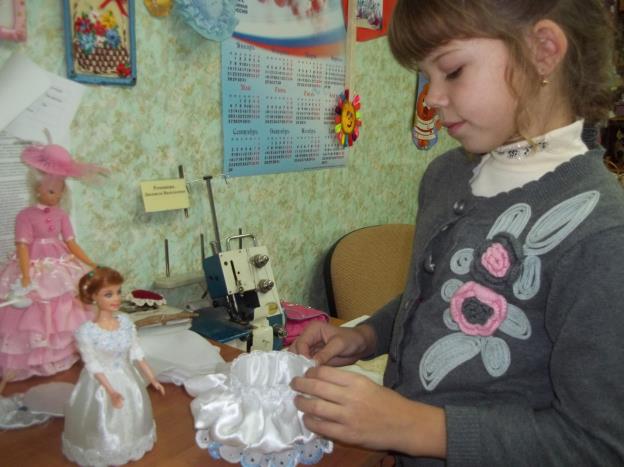 Собираем кружево на стягивающую строчку.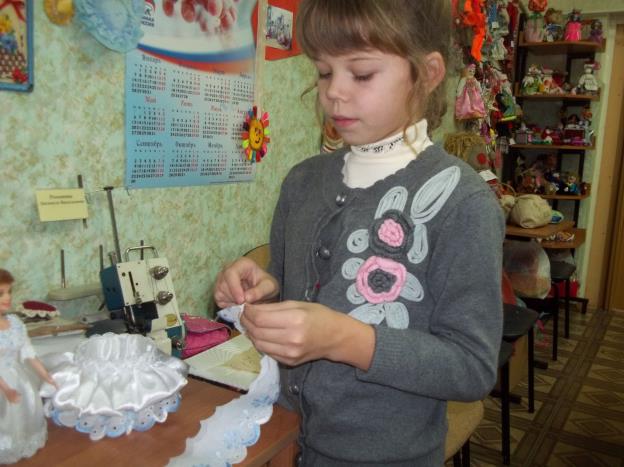 Собираем ткань на стягивающую строчку.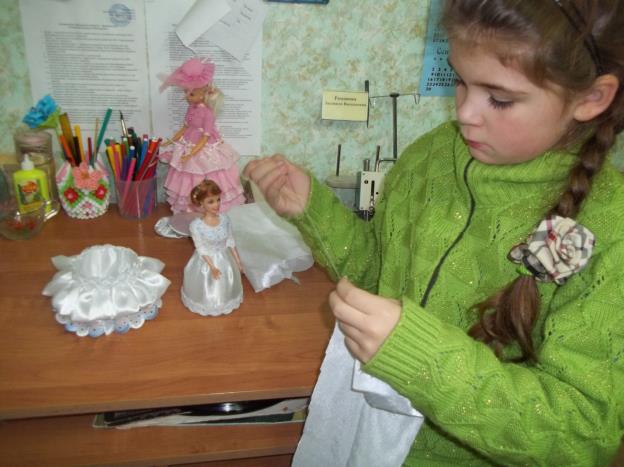 И так чередуем -  сначала кружево, потом волан из ткани.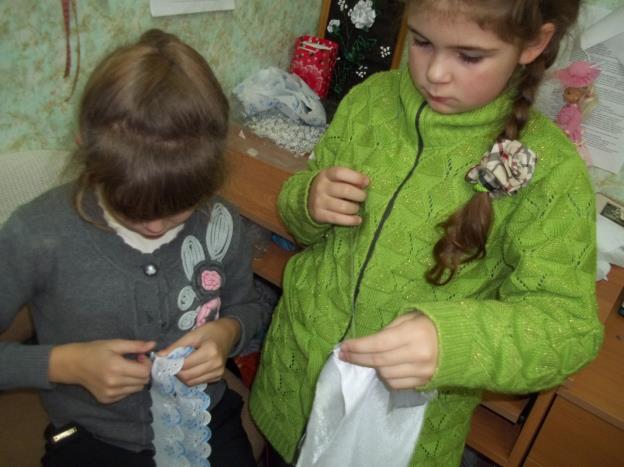 Пришиваем также воланы к верхней части шкатулки.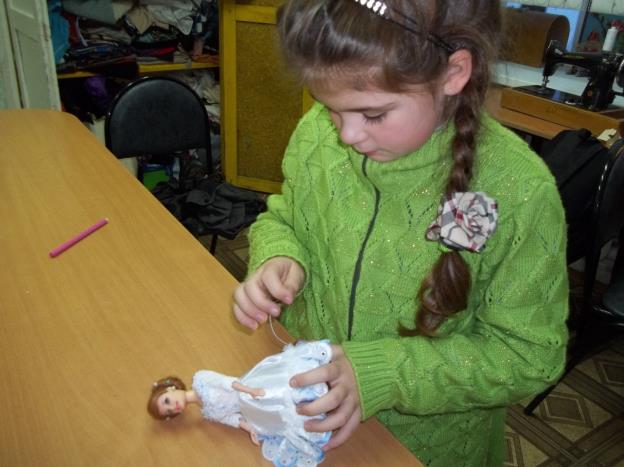 Наша шкатулка готова! Но не хватает короны.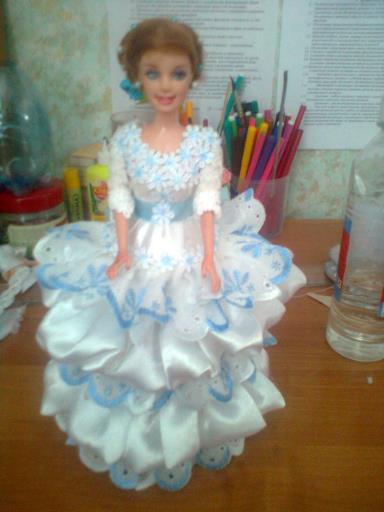 Выкраиваем корону. 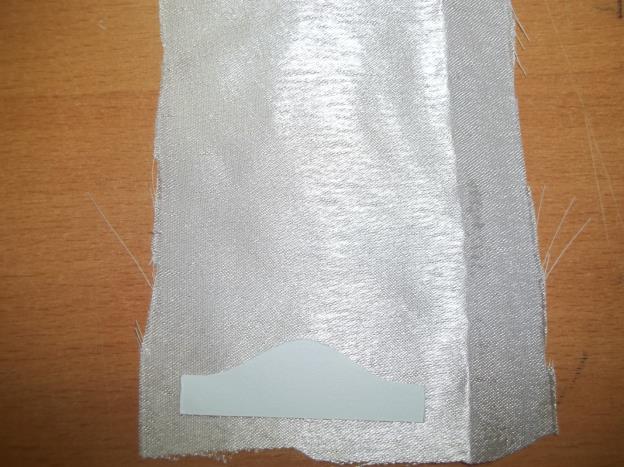 Обклеиваем с двух сторон клеем.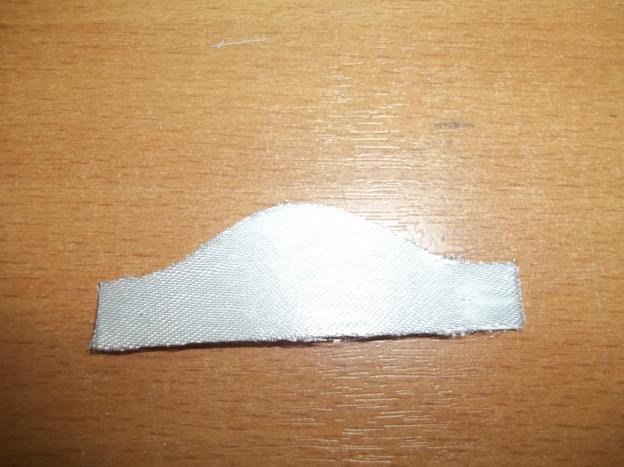 Украшаем крупным бисером.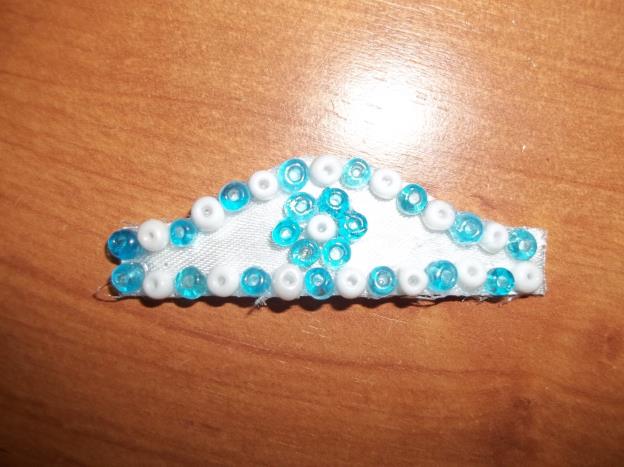 Прикрепляем корону к голове булавками.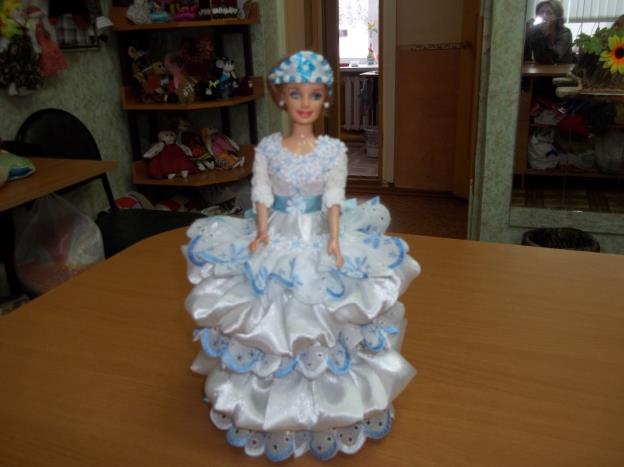 Кукла-шкатулка готова!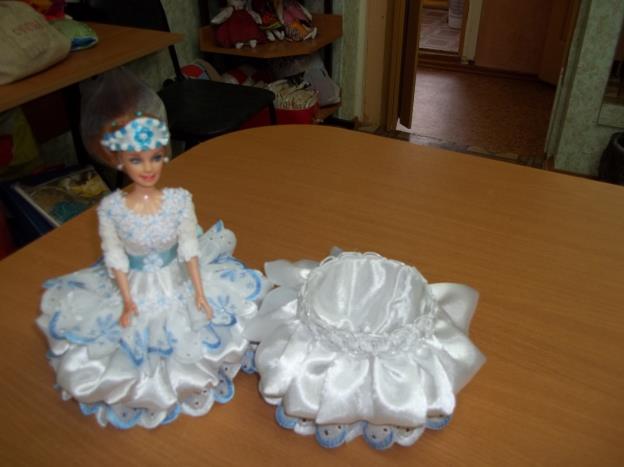 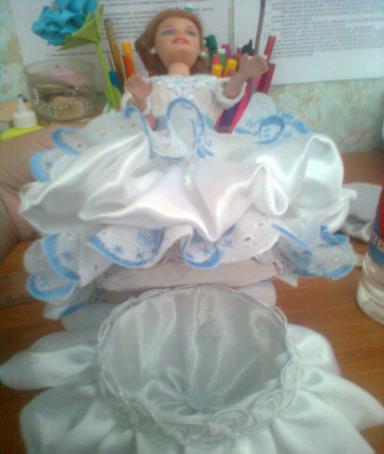 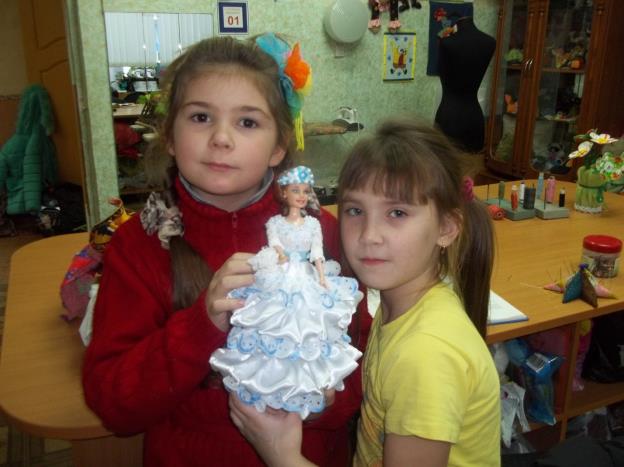 Расчёт себестоимости.Вывод: кукла-шкатулка вышла намного дешевле. Чем в магазине.                           РекламаТы не найдёшь, ходя по свету,
Предмета большей красоты...
Прими в презент шкатулку эту! -
В неё сложи сегодня ты
(То будет мудрое решенье)
Серёжки, бусы, украшенья!
Подарили мы шкатулку
Подарили неспроста
Пусть в подарке нашем милом
недолго будет  пустота!                Оценка проделанной работы.-  Проект « Кукла-шкатулка» на наш взгляд удался!-  В очередной раз мы убедились, что наша работа выполнена своими руками, даёт экономию в семейный бюджет.- мы рады,что наша кукла-шкатулка всем очень понравилась!- всему при желании можно научиться!!!Актуальность:На Новый год принято получать подарки от Деда мороза и Снегурочки, и мы с девочками Д.О. «Мастерица» решили, что нужно для Снегурочки сделать особенный  подарок.  Он должен стать приятным сюрпризом для неё.Пролистав гору книг и журналов, просмотрев несколько сайтов по рукоделию в интернете, наконец-то нашли чего хотели. Новизна идеи была в том, что из ненужной куклы «барби» можно было сшить   куклу-шкатулку.          Вид проекта: творческий.         Основополагающий вопрос: зачем Снегурочке наш подарок.         Проблемные вопросы:- любит ли Снегурочка получать подарки?- что можно ей подарить?- почему мы решили подарить ей куклу-шкатулку?Инициативная группа:Обучающиеся детского объединения «Мастерица»Этапы работы:- формирование и организация группы для работы над проектом;- подбор материала и изготовление подарка;- итоговый этап (анализ работы и показ презентации )Работа над проектом:На подготовительном этапе проводился сбор группы, на котором были определены основные направления работы. Рассказали об истории возникновения шкатулок. Решили, какой подарок приготовить.На практическом этапе дети с педагогом подготовили необходимый материал и изготовили  куклу-шкатулку.Итоговый этап - на конкурсе Снегурочек. Презентация проекта и подарок Снегурочке.МатериалырасходценазатратыТкань любая (какая найдётся дома)50 см--Бутылка (пластиковая)---нитки0.5 катушки10 руб5 рубкружево2метра15 руб30 рубтесьма3 метра3 руб9 рубитого44 руб